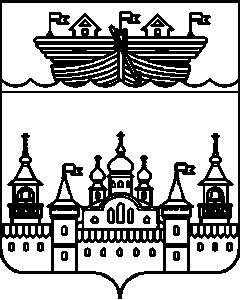 СЕЛЬСКИЙ СОВЕТ НАХРАТОВСКОГО СЕЛЬСОВЕТА
ВОСКРЕСЕНСКОГО МУНИЦИПАЛЬНОГО РАЙОНАНИЖЕГОРОДСКОЙ ОБЛАСТИРЕШЕНИЕ	28 июня 2017 года	№17О проведении публичных слушаний по проекту «Правила землепользования и застройки территории сельского поселения Нахратовский сельсовет Воскресенского муниципального района Нижегородской области»  В целях соблюдения прав человека на благоприятные условия жизнедеятельности, прав и законных интересов правообладателей земельных участков и объектов капитального строительства и с целью обсуждения и выявления мнения жителей по проекту правил землепользования и застройки территории Нестиарского сельсовета, руководствуясь Градостроительным кодексом Российской Федерации, федеральным законом «Об общих принципах организации местного самоуправления в РФ» от 06.10.2003 г. № 131-ФЗ, уставом Нахратовского сельсовета Воскресенского муниципального района Нижегородской области, Положением о публичных слушаниях на территории Нахратовского сельсовета, утвержденным решением сельского Совета Нахратовского сельского совета от 14.03.2014 №2сельский Совет р е ш и л :1.Назначить публичные слушания по проекту «Правила землепользования и застройки территории сельского поселения Нахратовский сельсовет Воскресенского муниципального района Нижегородской области». 2.Провести публичные слушания по проекту «Правила землепользования и застройки территории сельского поселения Нахратовский сельсовет Воскресенского муниципального района Нижегородской области» с 30 июня 2017 года по 31 августа 2017 года.3.Утвердить график проведения публичных слушаний по проекту «Правила землепользования и застройки территории сельского поселения Нахратовский сельсовет Воскресенского муниципального района Нижегородской области» (Приложение № 1). 4.Утвердить состав комиссии по организации работы и проведению публичных слушаний по проекту «Правила землепользования и застройки территории сельского поселения Нахратовский сельсовет Воскресенского муниципального района Нижегородской области» (далее – Комиссия), и (Приложение №2). 5.Комиссии опубликовать на официальном сайте администрации Воскресенского муниципального района в сети Интернет www.voskresenskoe-adm.ru (далее-официальный сайт) материалы по проекту «Правила землепользования и застройки территории сельского поселения Нахратовский сельсовет Воскресенского муниципального района Нижегородской области» ( далее Проект) и иную справочную информацию с 30 июня 2017 года.6.Комиссии организовать выставку-экспозицию демонстрационных материалов к публичным слушаниям по Проекту с 30 июня 2017 года по 31 августа 2017 года по адресу:- здание администрации Нахратовского сельсовета – дер. Марфино, улица Полевая, дом 1.Часы работы экспозиций: c 10.00 до 16.00.7.Прием замечаний и предложений от граждан по Проекту осуществляется в администрации сельсовета (по адресу: дер. Марфино, улица Полевая, дом 1 по 31 августа 2017 года. Телефон 8(83163)3-43-37; Адрес электронной почты администрации: adm.nahratovo-vsk@уandeks.ru8.Председателю комиссии представить главе местного самоуправления Нахратовского сельсовета протокол и заключение о результатах публичных слушаний.9. 2.Настоящее решение обнародовать путем вывешивания на информационном стенде в помещении администрации сельсовета  и разместить в информационно-телекоммуникационной сети «Интернет» на официальном сайте администрации Воскресенского муниципального района.10. Контроль за выполнением настоящего постановления оставляю за собой.11.Настоящее решение вступает в силу со дня его обнародования.Глава местного самоуправления 							Н. Л. МедведеваПриложение № 1Утвержденорешением сельского Совета Нахратовского сельсоветаВоскресенского муниципального районаНижегородской областиОт 28.06.2017года № 17График проведения публичных слушаний по проекту «Правила землепользования и застройки территории сельского поселения Нахратовский сельсовет Воскресенского муниципального района Нижегородской области»Приложение № 2Утвержденорешением сельского Совета Нахратовского сельсоветаВоскресенского муниципального районаНижегородской областиОт 28.06.2017года № 17Составкомиссии по организации и проведению публичных слушаний по проекту «Правила землепользования и застройки территории сельского поселения Нахратовский сельсовет Воскресенского муниципального района Нижегородской области»Председатель комиссии: Солодова Светлана НикандровнаСекретарь: Борисова Валентина БорисовнаЧлены комиссии: 	Балуева Елена ВячеславовнаМедведева надежда ЛеонидовнаМольков Игорь ИвановичПриложение № 3Утвержденорешением сельского Совета Нахратовского сельсоветаВоскресенского муниципального районаНижегородской областиОт 28.06.2017года № 17ОПОВЕЩЕНИЕ О ПРОВЕДЕНИИ ПУБЛИЧНЫХ СЛУШАНИЙНа публичные слушания представляется проект «Правила землепользования и застройки территории сельского поселения Нахратовский сельсовет Воскресенского муниципального района Нижегородской области».   Информационные материалы по теме публичных  слушаний представлены на экспозиции в здании администрация Нахратовского сельсовета по адресу:  Дер. Марфино, ул. Полевая, д. 1, кабинет главы администрации.Экспозиция открыта с 30 июня 2017 года по 31 августа 2017 года. Часы работы: с 10.00 до 16.00Публичные слушания будут проводиться по графику:В период проведения публичных слушаний участники публичных слушаний имеют право представить свои предложения и замечания по обсуждаемому проекту посредством:- записи предложений и замечаний в период работы экспозиции;- выступления на публичных слушаниях;- подачи в ходе слушаний письменных предложений и замечаний;- направления письменных предложений, замечаний в Комиссию.Номера контактных справочных телефонов комиссии: 8831 (63)3-43-37Почтовый адрес комиссии: 606730, Нижегородская область Воскресенский район, дер. Марфино ул. Полевая, д. 1Информационные материалы по проекту «Правила землепользования и застройки территории сельского поселения Нахратовский сельсовет Воскресенского муниципального района Нижегородской области» размещены на сайте www.voskresenskoe-adm.ru. №№ п/пНаименование территорий, для жителей которых проводятся публичные слушанияДата, время и место проведения публичных слушаний1.Д. д. Марфино, Якшиха, Антипино, Васильевское, Нахратово, Кузнецово, Озерское, Подлесное, Кучиново, Марьино, Шамино, Дубовик, Щербаково29 августа . в 16-00, здание -Нахратовского сельского дома культуры. (дер. Марфино ул. Полевая, д. 14)2.Д. д. Елдеж, Безводное, Чихтино, Копылково, Орехи, Шалово30 августа . в 15-00 час.,  здание Елдежского сельского клуба, (дер. Елдеж  ул. Школьная, д. 1).№№ п/пНаименование территорий, для жителей которых проводятся публичные слушанияДата время и место проведения публичных слушаний1.Д. д. Марфино, Якшиха, Антипино, Васильевское, Нахратово, Кузнецово, Озерское, Подлесное, Кучиново, Марьино, Шамино, Дубовик, Щербаково29 августа . в 16-00, здание -Нахратовского сельского дома культуры. (дер. Марфино ул. Полевая, д. 14)2.Д. д. Елдеж, Безводное, Чихтино, Копылково, Орехи, Шалово30 августа . в 15-00 час.,  здание Елдежского сельского клуба, (дер. Елдеж  ул. Школьная, д. 1).